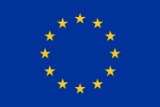 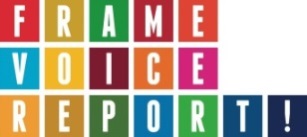 Rapport narratif Frame, Voice, Report !L’ensemble du rapport ne doit pas excéder 6 pages (page de couverture et tableau 7.2 non inclus).Contribution aux objectifs de Frame, Voice, Report !Expliquez (en 10 lignes maximum) un changement significatif auquel votre projet a contribué en lien avec l’objectif de Frame, Voice, Report !, à savoir : augmenter l’engagement des citoyens européens pour l’atteinte des Objectifs de développement durable.Un changement  significatif  peut être un changement en terme de connaissance, d’attitude, de compétences, et/ou comportements du groupe cible.Veuillez si possible répondre en anglais car votre réponse est susceptible d’être publiée sur le site framevoicereport.orgDe quelle manière votre projet a contribué à ce changement ?Atteinte des objectifs du projetDans quelle mesure avez-vous atteint les objectifs de votre projet (section 1.1 du formulaire de candidature) ?Décrivez des éventuels résultats inattendus atteints par le projet.Décrivez les problèmes que vous avez rencontrés et comment vous les avez résolus.Résultats et activitésPrécisez dans le tableau ci-dessous, combien de personnes ont été touchées par vos activités (à comparer avec le nombre estimé dans le formulaire de candidature). Pour faire la distinction entre un bénéficiaire informé et un bénéficiaire engagé, vous devez vous référer au tableau intitulé « pyramide de l’engagement » annexé à ce formulaire.S’il est possible pour vous d’estimer également le nombre de bénéficiaires indirects, veuillez indiquer leur nombre et des précisions  (par exemple si un article a été publié dans un journal, les bénéficiaires indirects seront le nombre total des lecteurs du journal, et le nombre des bénéficiaires informés serait un pourcentage estimé de ce nombre).De quelle manière le projet a fait la distinction entre « sensibilisation » « engagement » ? Comment avez-vous abordé ces deux aspects ? Comment avez-vous procéder pour passer de la sensibilisation à l’engagement de votre/vos groupes cibles ?Donnez une liste et une brève description de vos réalisations (produits de communication, évènements, etc.).Décrivez toute activité prévue dans la continuité de votre projet Frame, Voice, Report !, mais programmée après la période de réalisation des projets.Apprentissages, mutualisation des connaissances et travail en réseauDécrivez les enseignements significatifs que vous avez tirés et les savoirs et savoir-faire acquis en mettant en œuvre ce projet. (en termes  de planification de projet, atteinte et engagement du public ou tout autre domaine)Donnez un ou deux exemples de changements significatifs au sein de votre structure grâce à votre participation au dispositif Frame, Voice, Report ! (formations, rencontres avec les autres lauréats, travail avec un journaliste…). Un changement significatif peut concerner des connaissances, une posture, des compétences, des comportements…Pouvez-vous identifier un changement dans votre façon de communiquer sur les ODD ? Si oui, donnez un exemple.Autres remarques et observations (facultatif)Si vous deviez de nouveau mettre en œuvre ce projet, que feriez-vous de manière différente ?Avez-vous d’autres remarques ou observations ?Commentaires sur l’organisation du dispositif Frame, Voice, Report ! (facultatif)Indiquez tout commentaire et suggestion d’amélioration (du point de vue technique, administratif, financier, etc.) du dispositif Frame, Voice, Report !Pièces obligatoires7.1 Le rapport doit être accompagné d’images, de vidéos, de documents, de captures d’écran ou toute autre production réalisées durant vos activités.Ces productions doivent être transmises au format PDF ou par des liens internet7.2 Fournissez une liste complète des activités réalisées en complétant le tableau ci-dessous. (Si possible en anglais pour être transmis à l‘Union européenne)NB : Le tableau joint en annexe, intitulé « pyramide de l’engagement », propose une définition de ce qu’est un bénéficiaire informé et un bénéficiaire engagé avec une déclinaison selon le niveau d’information et d’engagement. Vous devez vous référer à ce tableau pour répondre aux questions 3.1 et 3.2Lorsque vous ne disposez pas des chiffres exacts, vous pouvez fournir des estimations.INTRODUCTIONCe rapport narratif est à destination des bénéficiaires d’une subvention Frame, Voice, Report !Il s’agit, pour les bénéficiaires, de rendre compte des résultats (à court et moyen terme) atteints à l’issue de la réalisation du projet, ainsi que des connaissances et compétences acquises au cours du processus d’accompagnement Ce rapport s’inscrit dans une démarche d’apprentissage et de suivi mise en œuvre par les animateurs du dispositif Frame, Voice, Report !. Il permet aussi de répondre aux exigences de redevabilité de la Commission européenne.RESACOOP fera un retour sur ce rapport dans un délai maximum de 2 mois.Les pièces obligatoires à joindre à ce rapport sont mentionnées au paragraphe 7.OrganisationTitre du projetPersonne contact(nom et adresse e-mail)Dates du projet(début et fin)Budget prévisionnel€Dépenses réalisées€DateNomAdresse e-mailSignatureObjectifs (section 1.1 du formulaire de candidature)Niveau d’atteinte de ces objectifs Expliquer de manière détaillée les raisons du niveau d’atteinteComplètement/ partiellement/ pas du toutNombre attendu, comme indiqué sur votre formulaire de candidaturePersonnes informéesPersonnes engagéesIndiquer le nombre total des personnes touchées par votre projetPréciser si les données sont exactes ou estimées et si des personnes ont été comptés plusieurs fois dans le nombre indiqué Préciser si les données sont exactes ou estimées et si des personnes ont été comptés plusieurs fois dans le nombre indiquéDans la mesure du possible, décliner le nombre de personnes touchées en nombre de femmes et d’hommesSi vous ne disposez pas de chiffres précis, vous pouvez indiquer une estimation en pourcentageDans la mesure du possible, indiquer la tranche d’âge principale du groupe cible (0-15, 16-25, 26-39, 40-59, +60)RéalisationsQuantité réalisée/ produite / distribuéeLien vers la réalisation (si possible)Est-ce que la réalisation communique de façon explicite sur les ODD ?Ex : évènement,article, brochure, publication, page internet, etc.NombreInsérez un lien vers un site internet, une page facebook..)Oui ou nonListe des activités menéesIndiquer la portée géographique des activités (ateliers, projections de documentaires, articles de presse etc.)Lister les événements et les activités que vous avez dû ajuster ou que vous n’avez pas réalisés et expliquez pourquoiLister les événements réalisés qui n’étaient pas initialement prévus et expliquez pourquoi 